          Integrierte Gesamtschule Kronsberg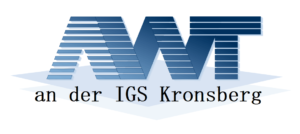 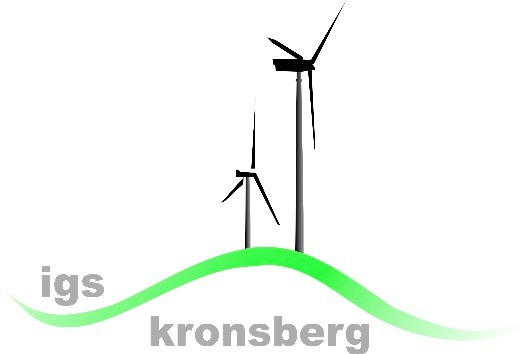 Kattenbrookstrift 30, 30539 Hannover Tel: 0511/168-34210 igskronsberg@hannover-stadt.dewww.igskronsberg.deFachbereich Arbeit-Wirtschaft-TechnikDezember 2022Betriebspraktikum in der 9. KlasseLiebe Eltern und Erziehungsberechtigte,Die Berufsorientierung sieht vor, dass alle Schüler*innen im 9. Schuljahr ein verbindliches Betriebspraktikum absolvieren. Dieses findet an der IGS Kronsberg traditionell vor den Herbstferien statt. Mit diesem Brief erhalten Sie die notwendigen Informationen und Formulare. Die Vorbereitungen im Deutsch- und AWT-Unterricht beginnen bereits in den kommenden Schulwochen. Insbesondere wenn ein Praktikum in einem Großbetrieb oder einem öffentlichen Unternehmen angestrebt wird, ist eine zeitnahe Bewerbung notwendig. Bitte unterstützen Sie Ihre Tochter/Ihren Sohn bei der Wahl eines geeigneten Praktikumsplatzes unter Beachtung der Stärken und Interessen Ihres Kindes sowie folgender Informationen und Bedingungen:InformationenDas Praktikum dauert zwei Wochen und bietet die Chance, sich ausführlich über einen gewählten Ausbildungsberuf zu informieren und zu prüfen, ob der Beruf/das Berufsfeld zu einem passt. Außerdem vermittelt es Kenntnisse über den Aufbau eines Betriebes und über Arbeitsabläufe.Das Praktikum findet statt vom 04.10.2023 bis zum 15.10.2023.Bei einigen Betrieben ist es erforderlich, sich ein Jahr vorher um einen Platz zu bemühen.Bitte unterstützen Sie Ihr Kind bei der Stellensuche, nehmen Sie Ihrer Tochter/Ihrem Sohn aber nicht die gesamte Arbeit und damit auch die Erfahrungen ab. Achten Sie auf die zeitnahen Bewerbungen.Die Schüler*innen müssen sich darüber informieren, in welcher Form der Betrieb eine Bewerbung wünscht (z.B.: mündlich, schriftlich oder Online-Bewerbung).Dieser Brief und die Vorlagen stehen auch auf unserer Homepage unter „Beruf & Co“ zum Download bereit.BedingungenDer Betrieb muss aus Gründen der schulischen Betreuung im Stadtgebiet von Hannover/ Laatzen liegen.Pro Abteilung soll nur ein/e Schüler/in untergebracht sein.Von Eltern/ Verwandten geführte Betriebe, sowie Ein-Personen-Betriebe kommen nicht in Frage.Der Betrieb soll nach Möglichkeit selbst ausbilden.Eine Betreuung von etwa 7 - 8 Stunden täglich (35 - 40 Std. wöchentlich) muss gewährleistet sein.Nicht vorgesehen sind Praktika in Berufen, die einen Hochschulabschluss erfordern.Berufe in erzieherischen/sozialen Bereichen werden zweiwöchig vor den Osterferien erkundet.Es ist nicht vorgesehen das Betriebs- und Sozialpraktikum im selben/ ähnlichen Beruf zu absolvieren.Mit freundlichen GrüßenA. Janssen (Fachbereichsleiter AWT)